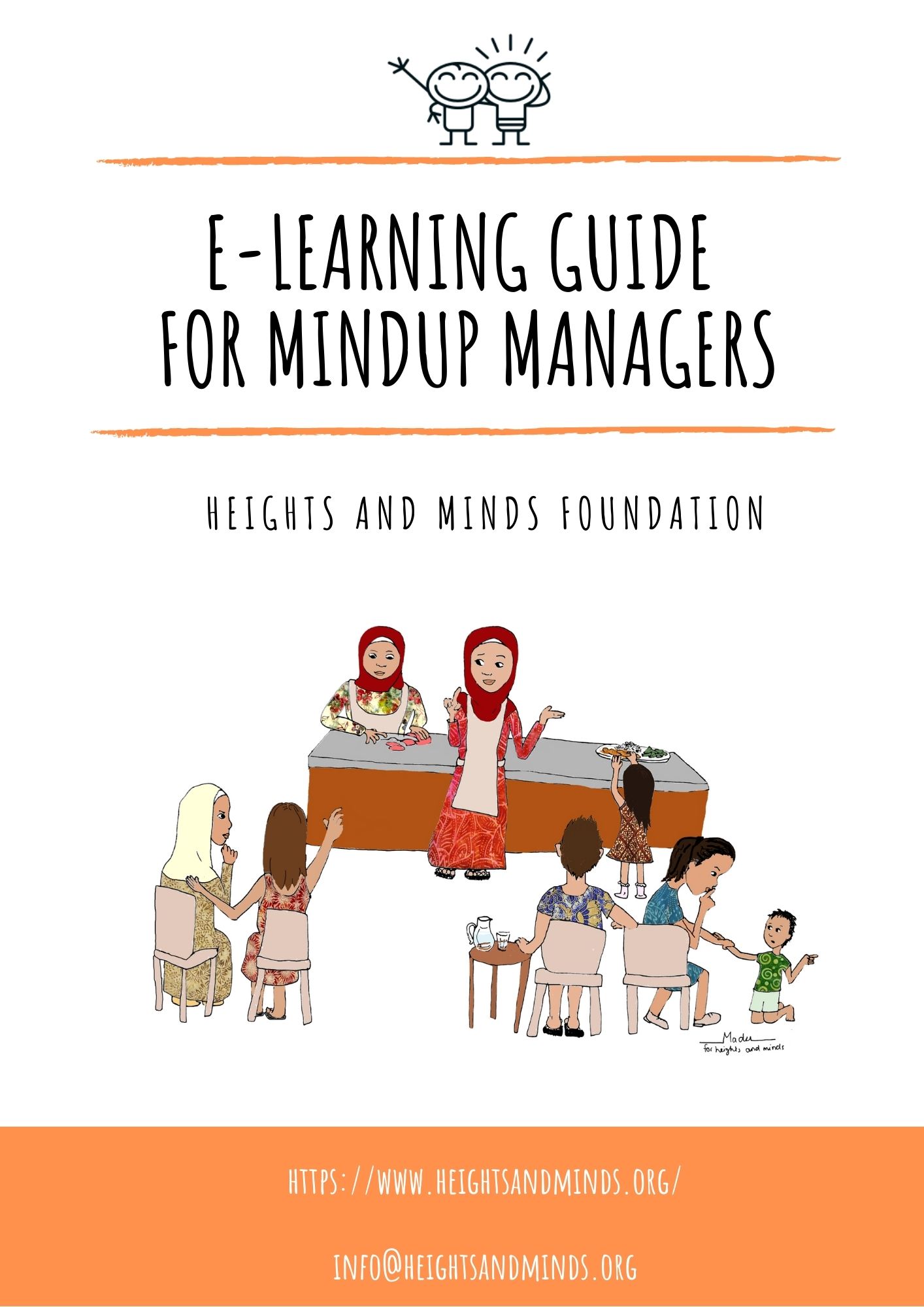 AbbreviationsECD			Early Childhood DevelopmentGMP			Growth Monitoring and PromotionHMF			Heights and Minds FoundationMUM			MindUp ManagerPPT			PowerPointWHO			World Health OrganizationUNICEF		United Nations Children’s FundIntroductionThe Heights and Minds Foundation (HMF) designed an E-learning training specifically for MindUp-Managers (MUMs). This training includes technical, practical and operational modules relevant to managing the MindUps services such as child growth promotion, advice concerning nutrition and a healthy diet, and basic management of a MindUp. All modules will be in E-learning mode and will be accompanied by brief assessments to verify skills and eventual certification. Practical skills, such as for example measuring children’s height correctly, will be assessed using video calling or on-site supervision visits.  All Modules and guidance notes will be adapted to the local context during the preparation phase before a MindUp opens. This is done in partnership with the local partner. Why E-learning?The HMF proposes E-learning because it will be the principal interactive tool to communicate with all MUMs and engage among ourselves and learn from each other. This dynamic environment is necessary to adopt to the local conditions making sure the propose method is realistic, feasible and efficient. Moreover, digital skills belong to the 21th century and we believe this method of learning will bring the MUMs up to speed with latest technology, thus opening access to the global community of practitioners in the area of nutrition. Finally, E-learning and verification of skills will allow for rapid scaling up. How does it work? A MUM who is responsible for a HMF MindUp has access to the provided technology, materials and tools at the MindUp and will be given an account with a password to access the E-learning modules. The local partner and HMF provide continuous guidance during the MUMs either during face-to-face sessions and or virtual sessions. MUMs will be required to take the HMF modules at the beginning of their assignments (within the first months) and there will be regular repeat training sent to MUMs in which new materials, updates and new training releases will be included. The repeat training is mandatory and there will be clear guidelines on timing with each repeat training.   The responsibilities of the MUMs include the use of digital tools and materials and it includes practical skills in addition to the training package content to fulfill their role at the MindUp. The E-learning training plan module structure is based on the MUM responsibilities such as on-line registration of new children and pregnant women, measuring children and counseling mothers and caretakers on growth, nutrition and parenting. He/she uses the digital materials available, practice skills on use of this are included in the modules. The MUM registers pregnant women and children under the age of 2 in the HMF online registry system and starts a HMF first 1,000 days album for each new participant. The MUM measures the children under the age of 2 using the length mat every 3 months and weighs children using the salter scale every month up to the age of 2. The information is registered in the line registry. The MUM is also expected to take on the daily management of the MindUp, so relevant basic skills in management, keeping budget and accounts, and financial reporting and entrepreneurship are required as well. The modules are tailor-made to acquire these skills rare also included in this E-learning plan. Methodology This chapter describes how the E-learning modules should be used, the content and sequence of the modules, and how to evaluate the skills and knowledge of the MUMs obtained by the E-learning modules.How to use the E-learning modulesThe E-learning modules are divided into 4 parts:Child Growth Monitoring and Promotion (GMP)Basic nutrition understanding Nutrition, Growth and Development during the first 1,000 days of lifeMindUp core management skills The E-learning modules are available in the following languages: English, French, and Spanish and will be translated in local languages as part of the local adaptation.These modules contain the essential skills and knowledge a MUM needs to obtain based on global guidelines from the World Health Organization (WHO) and United Nations Children’s Fund (UNICEF). All technical modules on nutrition and Early Childhood Development (ECD) will be updated by the HMF on a regular basis but at least once a year with relevant and new information.  Repeat taking of the modules will be required at least once a year but may be more often following important additions and changes. 2.1.1 Adapting the E-learning modules to the local context and cultureTo adapt the E-learning modules to the local context and culture, the HMF needs support from partner organizations in the host country of the MindUp. The adaptation will be done as part of the  preparation phase during which the MindUp is being established and MUMs are  selected. Adapting the E-learning modules to the local context and culture requires:(i) verifying the content of the e-learning modules with the national guidelines of the host country,(ii) translating the content of the modules to the local language, (iii) adapting examples of foods given in the modules to locally available and affordable foods, and (iv) adjusting to  certain cultural beliefs towards nutrition or health advice given in the E-learning modules.In all of the E-learning modules text / pictures / videos / guidelines that can/should be adapted to the local context, are marked with an asterix  * At the end of each E-learning module, specific guidance is included as to which text/video etc requires local adaptation to the local context and whether it is a global nutrition guideline that can be adapted to the national nutrition guidelines, pictures with examples of foods, educative/explanatory videos. An example of this is given in figure 1. 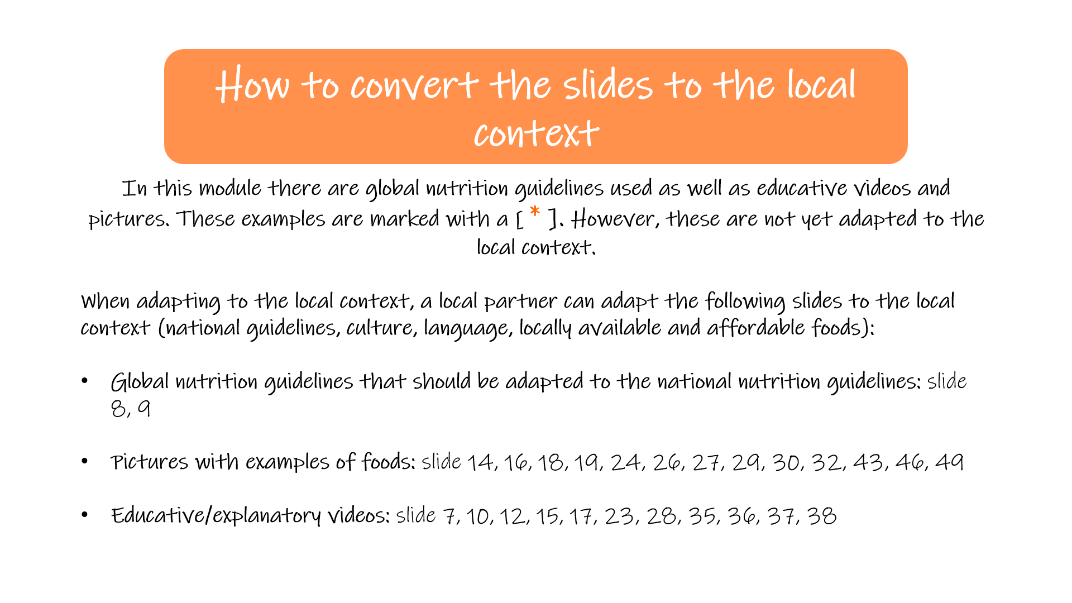 Figure 1 Example of an explanation on how to convert the slides to the local context at the end of the complementary feeding module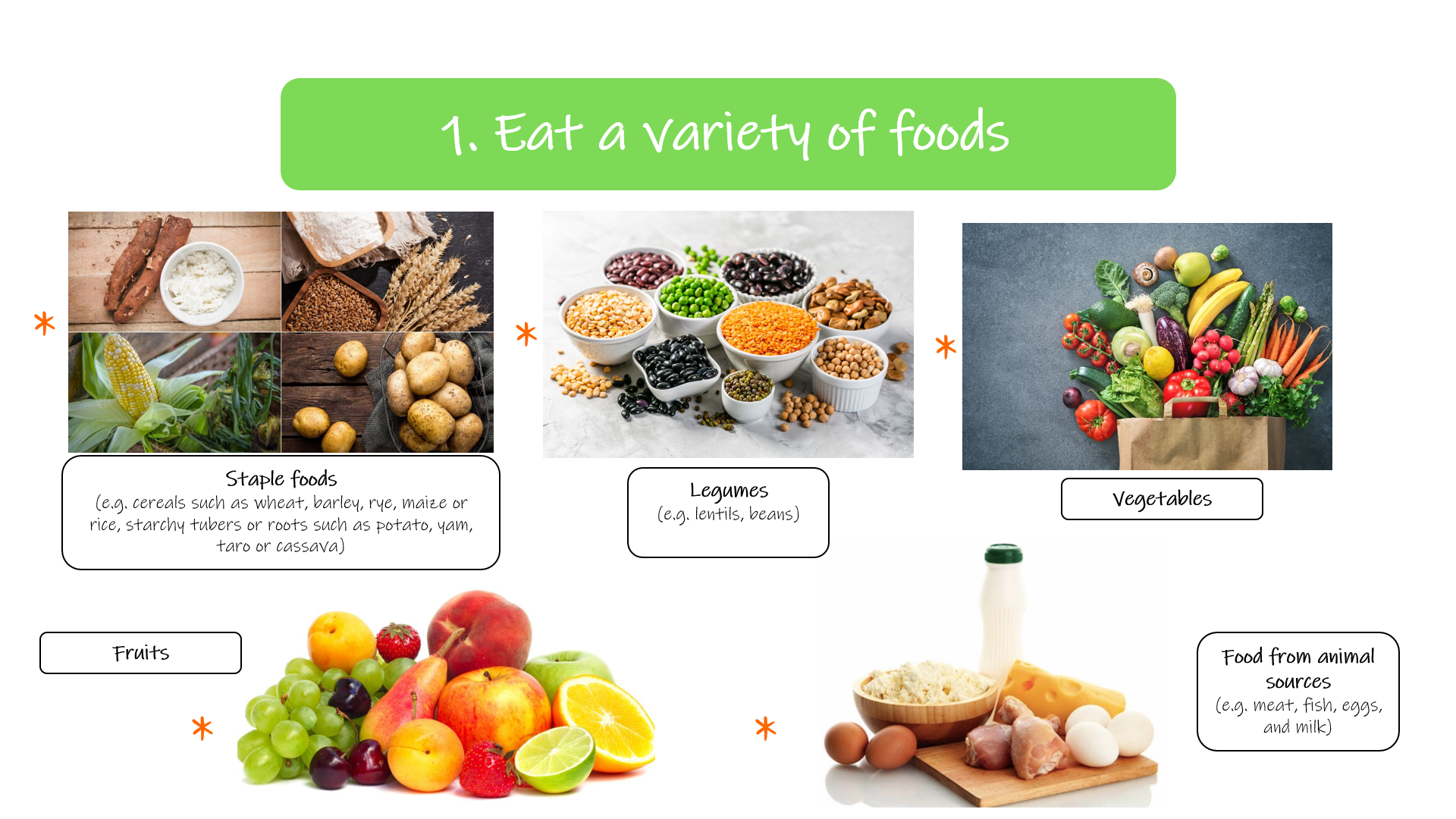 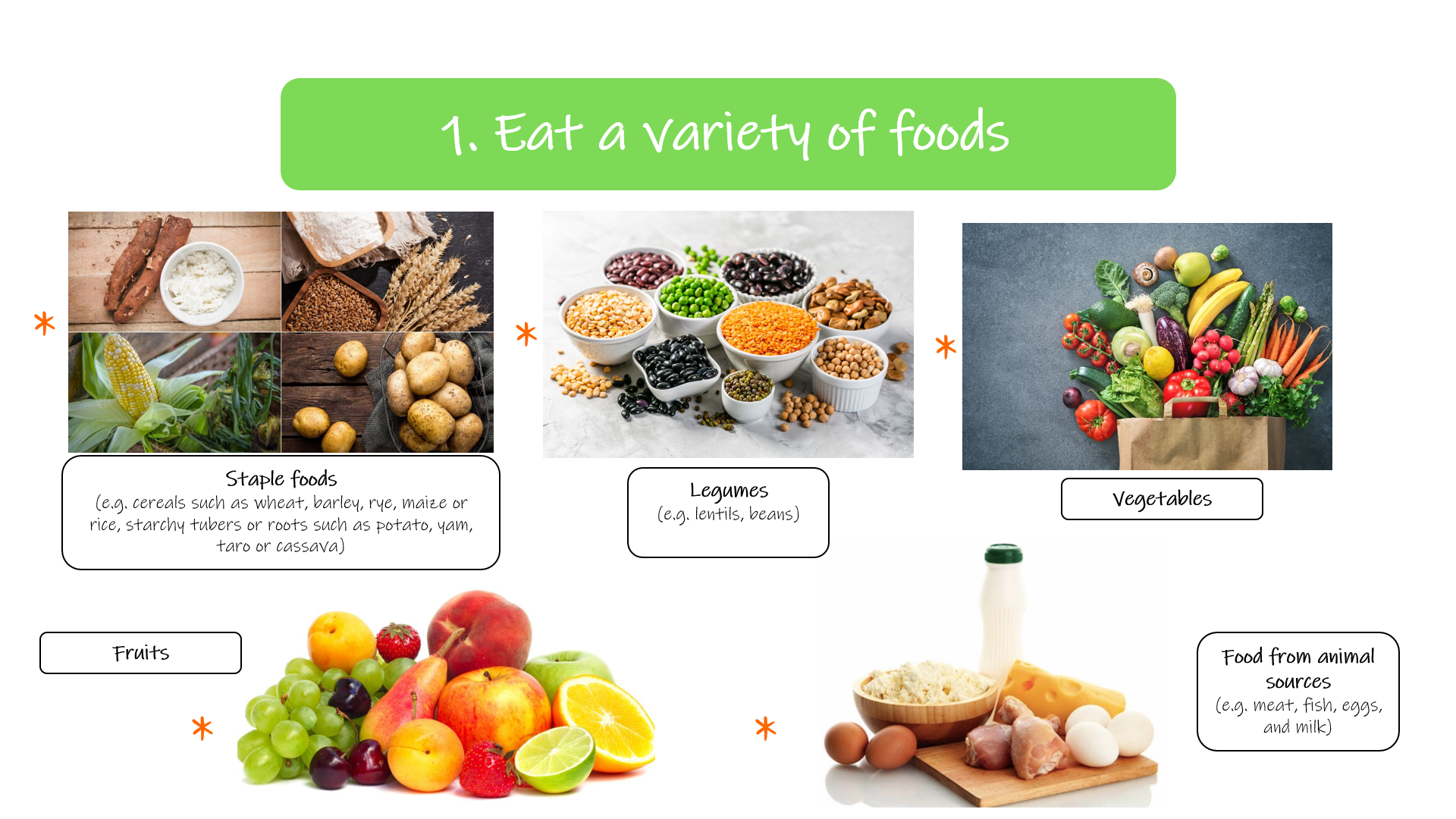 2.1.2 Requirements of a MUM to start the E-learning trainingAfter adapting the E-learning modules to the local context and culture, a MUM can take the E-learning training if he/she meets the following requirements:Willingness to learn and to engageHave access to Mobile phone number and/or e-mail addressBasic computer skills and the ability to work with Microsoft office (Word, Excel and PowerPoint)Basic Understanding of English, French or Spanish is preferredContent E-learning modulesThe E-learning modules are divided in 4 parts and subdivided in different modules. The content is described in the following tables.  Child Growth Monitoring and Promotion (GMP)Basic nutrition understandingNutrition, Growth and Development during the first 1,000 days of lifeMindUp core management skillsSequence E-learning modulesThe sequence of the E-learning modules is viewed in figure 3. When a MUM starts the E-learning training it is best to start with the modules on growth promotion which explain the different forms of malnutrition and the importance of monitoring child growth. After that a MUM can continue with the GMP module and the modules with regard to breastfeeding, complementary feeding, and first 1,000 days messages. These modules contain the key information needed to assist young mothers, and mothers to be with monitoring the growth of their child and give the right advice.  To get more basic nutrition understanding, the module about a healthy diet, macro- and micro nutrients can be studied. Lastly, the modules about MindUp management will provide a MUM all the essential knowledge and skills to run a MindUp.Figure 3 Sequence E-learning modulesBasic, intermediate, advanced levels E-learning modules
The E-learning modules child GMP, breastfeeding, complementary feeding, and a healthy diet: macro- and micro nutrients consist of  3 different levels: basic, intermediate, advanced2. The aim for a MUM is to reach all of the three levels in order to provide all types of advice concerning a certain topic to parents of infants and young children and pregnant women.The  MUM can  continue to a higher level when he/she answers all of the questions from the checklist at the end of a level correctly. To successfully finish the GMP module, it is also necessary that a MUM can perform the anthropometrical measurements, interpret the outcomes, and is able to register the data.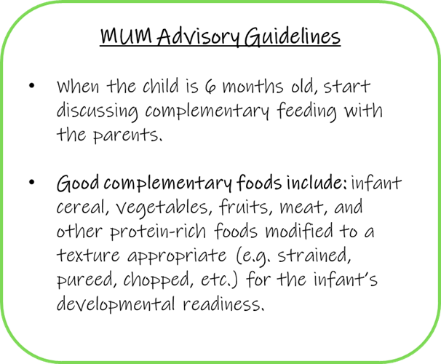 MUM advisory guidelines
In order to have a clear link to the growth promotion messages, on various slides of the E-learning modules “Mum Advisory Guidelines” are included to highlight what information should be shared with adolescents, pregnant women, and/or parents of infants and young children during the individual counselling sessions. Figure 4 provides an example. The MUM Advisory Guidelines can also be adapted to the local context/culture by the local partner organization.2See Appendix B: Example of different E-learning module levels and evaluation questionsEvaluation skills and knowledge E-learning modules
After taking the E-learning training a MUM should have basic skills and understanding of the following subjects:Child GMPBasic principles: breastfeeding, complementary feedingPractical skills: measuring children’s height (using the child length mat), children’s weight, and arm circumferenceInterpretation of anthropometric measurements and reportingBasic communication relevant to MindUp MUM counseling Basic nutrition understandingMaintaining a healthy diet throughout the life-cycleMacro- and micronutrientsHygiene and sanitationFood safety handling skillsNutrition, Growth and Development during the first 1,000 days of lifeBreastfeedingComplementary feedingFirst 1,000 days messagesMindUp core management skillsManagement (basic planning and budgeting, accounting and financial management, and marketing)Basically what you need to know to run a MindUp!This will be evaluated by…Media used in e-learning modulesThe majority of the videos that we use in our E-learning modules are made by Certa Nutritio3 (existing of a team of 4 researchers from the University of Helsinki, Finland). They are a small company specialized in Nutrition Education. Their focus is mainly on the nutrition and health of children, mothers and adolescent in low- and middle income countries. The videos that they make are available on YouTube under the name “GloCal” but can also be downloaded, the content of these videos is adapted to the global guidelines of the WHO and UNICEF. Overview of GloCal videos used in e-learning modulesThere are GloCal videos made for different themes including pregnancy, delivery, breastfeeding, complementary feeding, cognitive development, disease, nutrients and healthy foods, growth monitoring and promotion, hygiene, sexual health, and kitchen garden. Some of these are included in to support the content of our e-learning modules. The GloCal videos with the YouTube links can be found in Appendix C.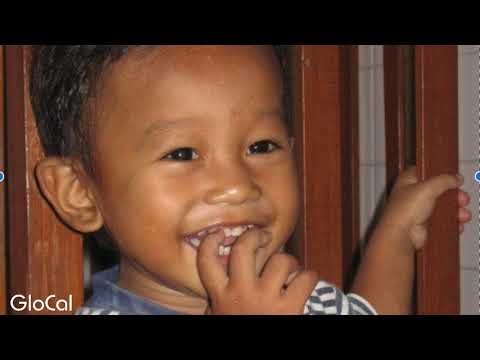 Figure 5 GloCal introduction video3Website Certa Nutritio: https://www.certanutritio.com/ 
Website GloCal: http://www.glocalnutrition.com/ Appendix A: Terms of referenceAppendix B: Example of different E-learning module levels and evaluation questions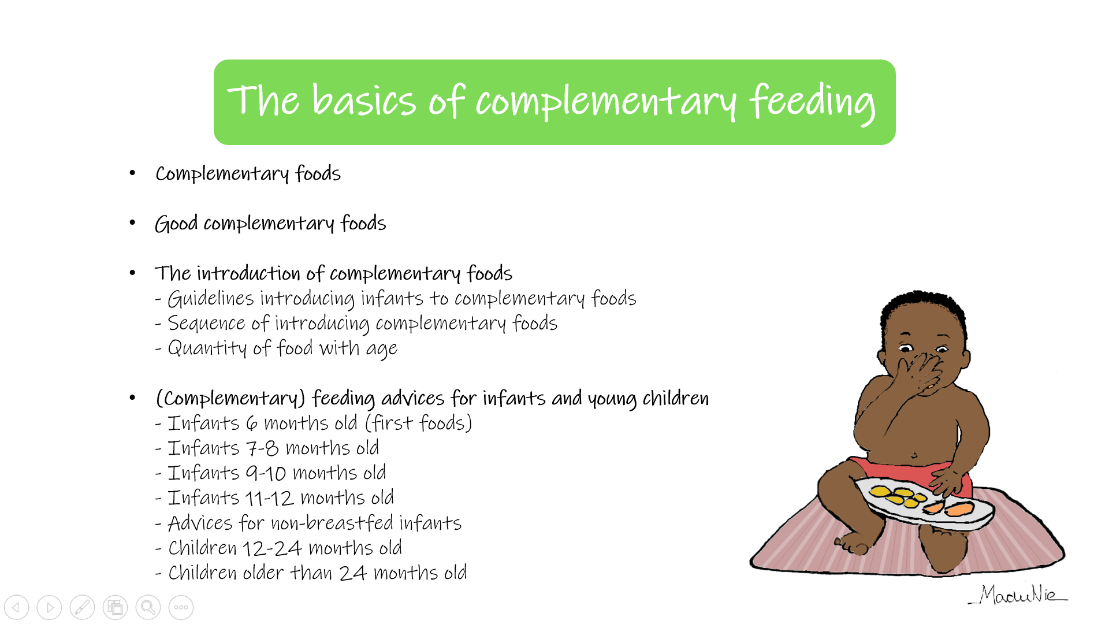 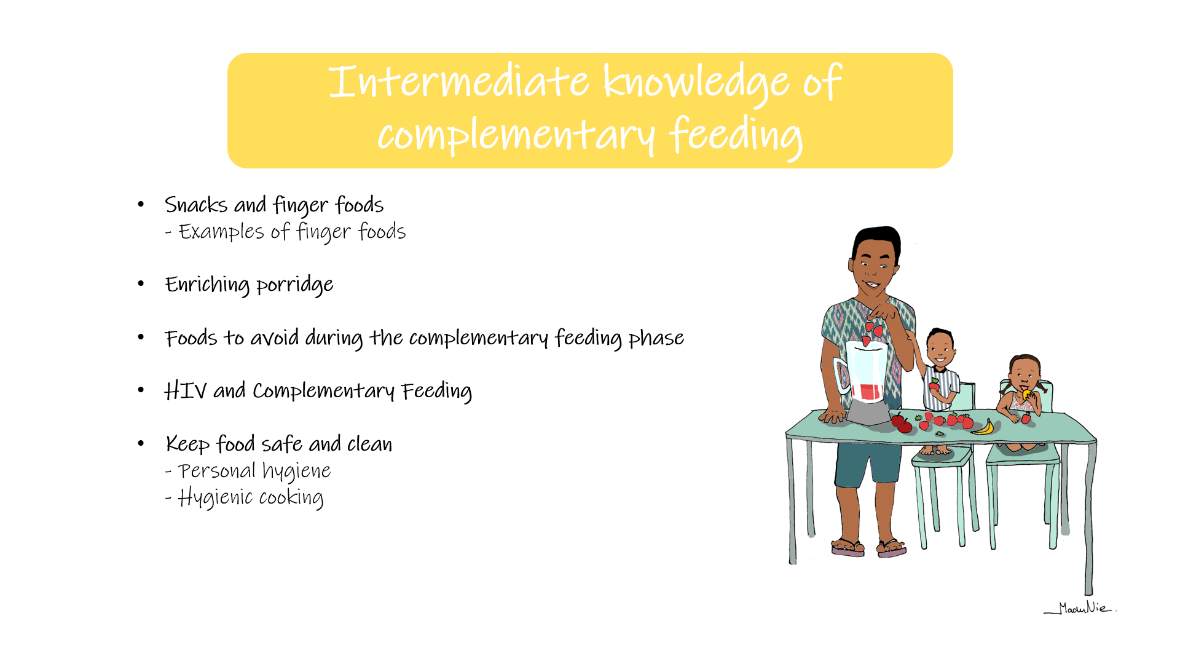 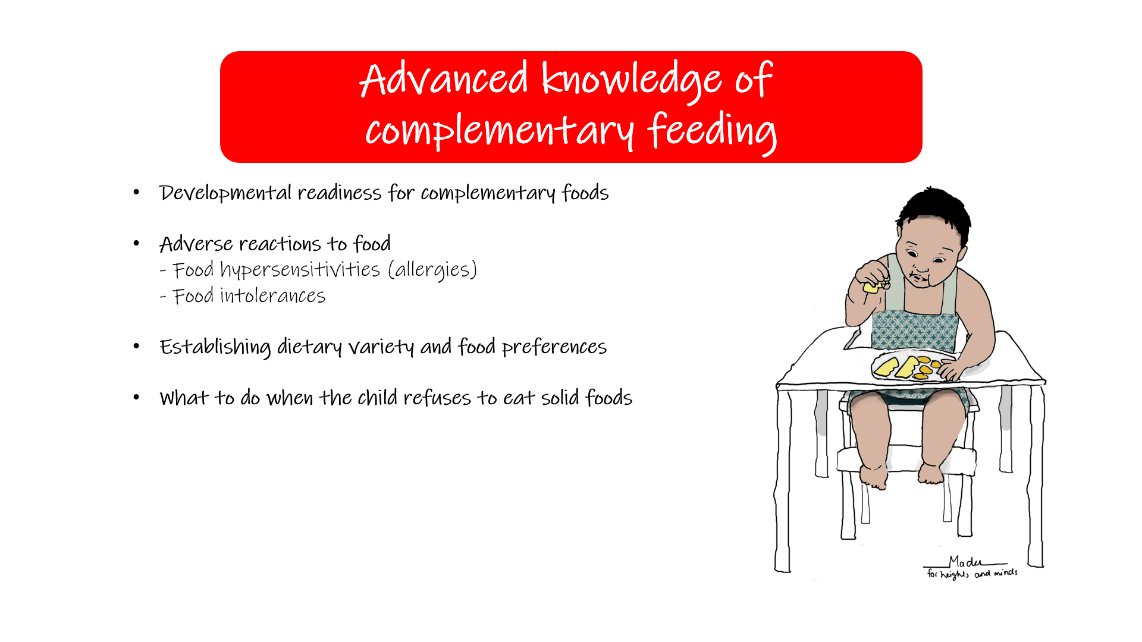 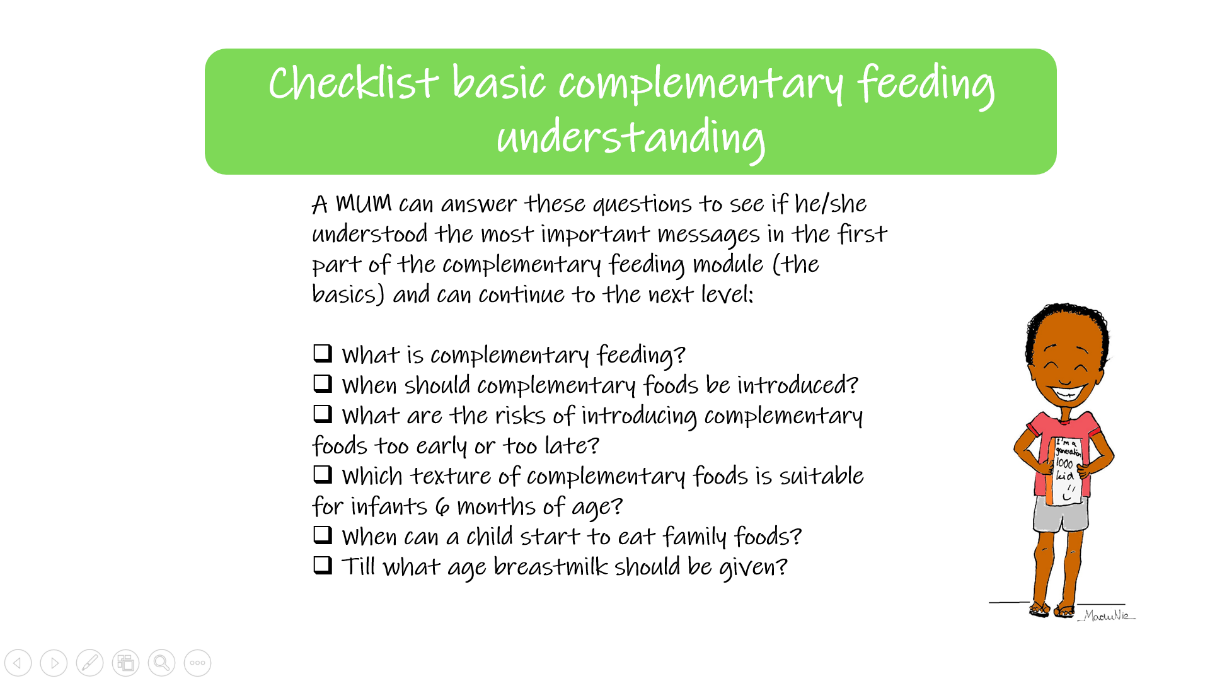 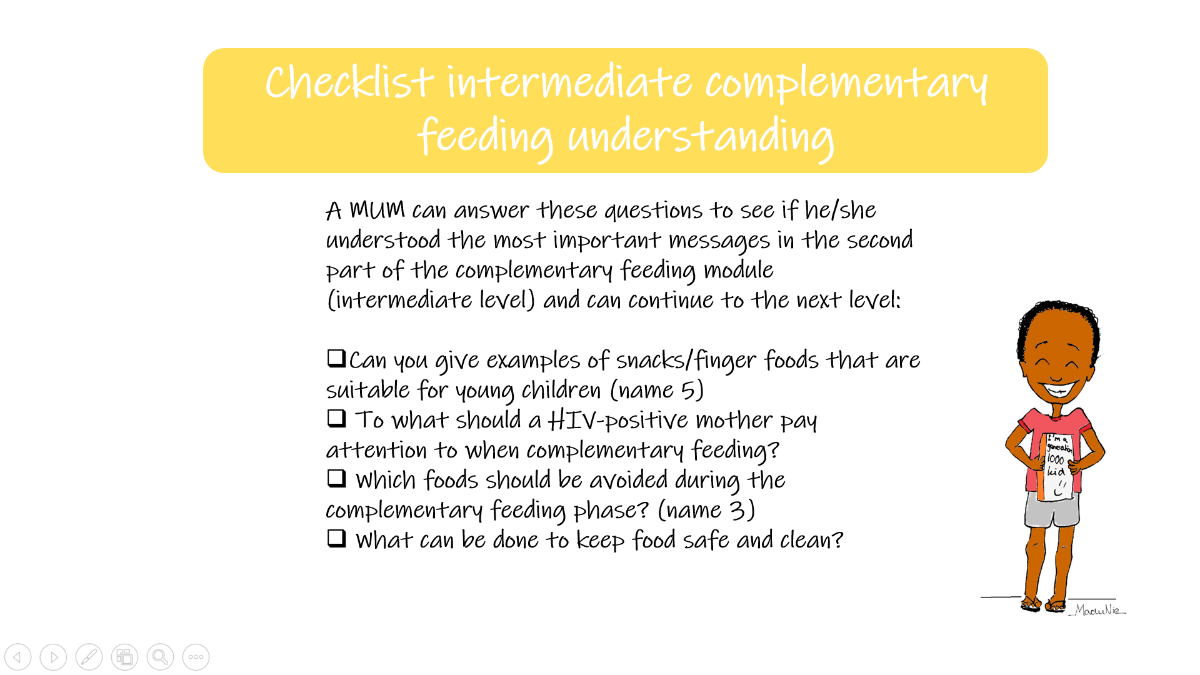 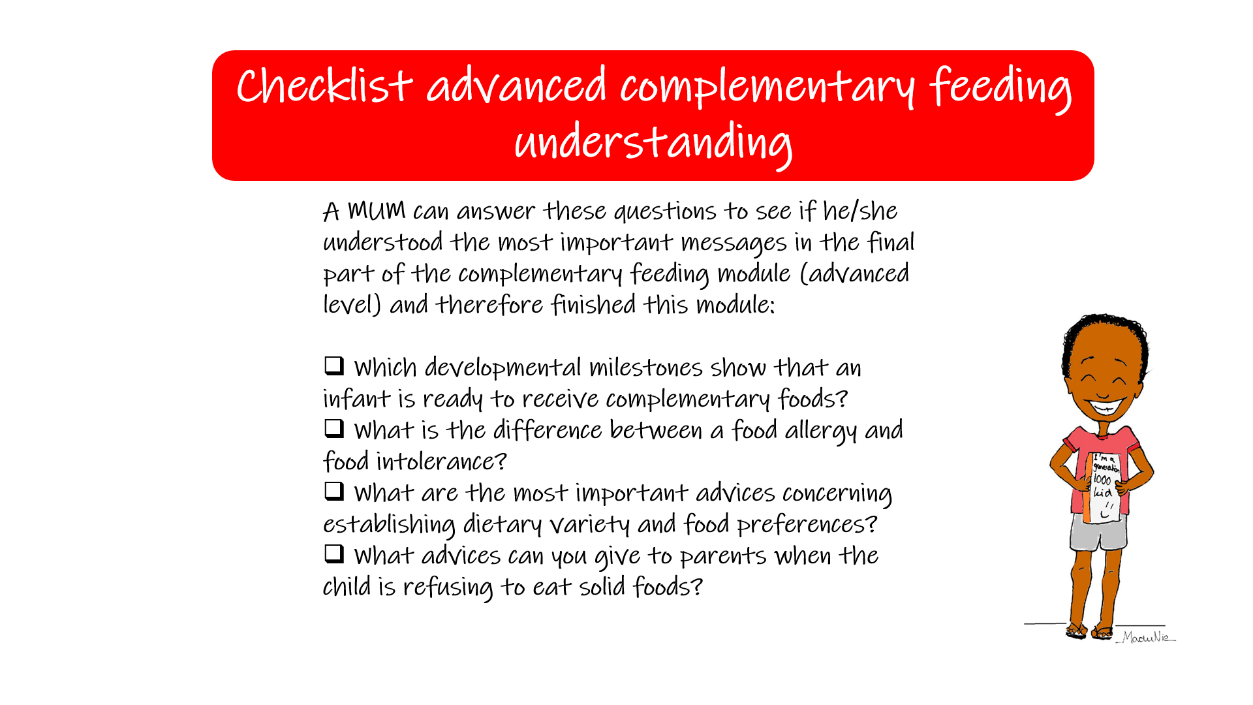 Appendix C: GloCal videos with links to YouTube						      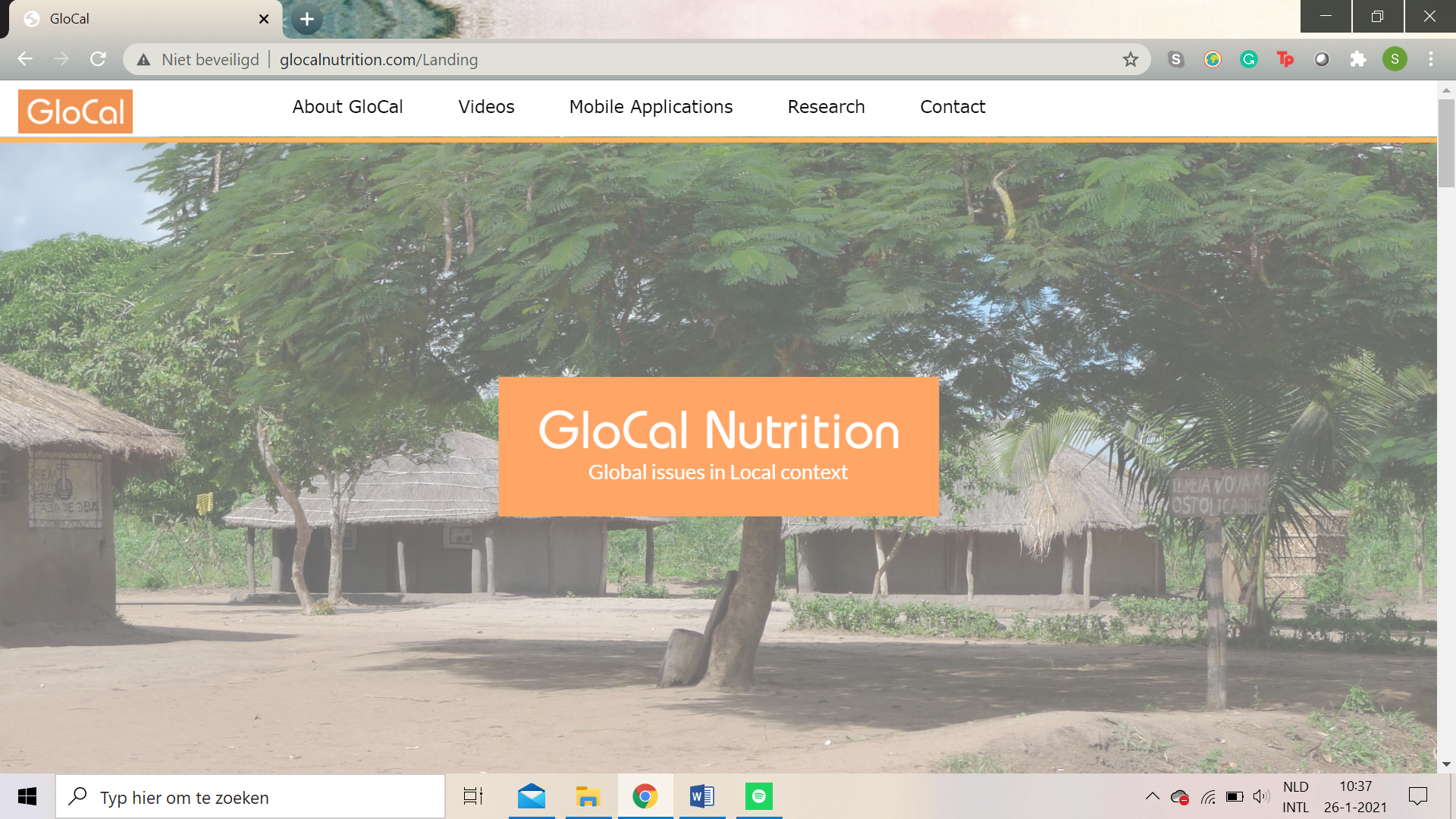 Theme: Pregnancy
Theme: DeliveryTheme: BreastfeedingTheme: Complementary feeding (CF)Theme: Cognitive developmentTheme: DiseaseTheme: Nutrients and healthy foodsTheme: Growth monitoring and promotionTheme: HygieneTheme: Sexual healthTheme: Kitchen gardenThemesModulesMaterialsChild Growth Monitoring and PromotionGMPE-learning module (PPT format) – includes the following subjects:MalnutritionStuntingFirst 1,000 daysGMP (measurements, interpretation)Developmental milestones
Also includes an instruction video on how to perform anthropometrical measurements in French/Bahasa.ThemesModulesMaterialsBasic nutrition understandingHealthy diet, macro- and micro nutrientsE-learning module (PPT format) -includes the following subjects:A healthy diet for pregnant womenA healthy diet for adultsA healthy diet for infants and young childrenPractical advice on maintaining a healthy diet throughout the life cycleMacronutrients: carbohydrates, proteins, fatsMicronutrients: vitamins, minerals important for pregnant women / infants and young children (folate, iodine, iron, vitamin A, zinc)ThemesModulesMaterialsNutritionModule BreastfeedingModule Complementary FeedingE-learning module (PPT format) -  includes the following subjects:The basics of breastfeeding (benefits, exclusive breastfeeding, positions, frequency)The benefits of breastmilk over formula and animal milkAttachment to the breastMilk expressionStoring breastmilk Breastfeeding problemsHIV and breastfeedingE-learning module (PPT format) -includes the following subjects:Good complementary foodsThe introduction of complementary foods(Complementary) feeding Snacks and finger foodsFoods to avoid during the complementary feeding phaseHIV and complementary feedingKeeping food safe and cleanDevelopmental readiness for complementary foodsAdverse reactions to foodEstablishing dietary variety and food preferencesIndividual counsellingFirst 1,000 days messagesE-learning module (PPT format) -  includes the following subjects:Advices to give to pregnant women and parents of infants and young children every 100 daysThemesModulesMaterialsMindUp ManagersMindUp managementEntrepreneurshipOther (environment, sustainability, etc.)-Drafting-E-learning module (PPT format) -includes the following subjects:Basic planning and budgetingAccounting and financial management MarketingVideoEnglish (African)FrenchFrenchWolofQuantity of food during pregnancyWeight gain during pregnancyhttps://www.youtube.com/watch?v=LVh6f-8frV0&list=PLOS5MMmDL-YdeY8gpi1Q8-bOqLOoHkYq_&index=31&ab_channel=CertaNutritiohttps://www.youtube.com/watch?v=mz5IiH5fK8E&list=PLOS5MMmDL-YdeY8gpi1Q8-bOqLOoHkYq_&index=42&ab_channel=CertaNutritiohttps://www.youtube.com/watch?v=LVh6f-8frV0&list=PLOS5MMmDL-YdeY8gpi1Q8-bOqLOoHkYq_&index=31&ab_channel=CertaNutritiohttps://www.youtube.com/watch?v=mz5IiH5fK8E&list=PLOS5MMmDL-YdeY8gpi1Q8-bOqLOoHkYq_&index=42&ab_channel=CertaNutritiohttps://www.youtube.com/watch?v=_c70ucP4iGU&list=PLOS5MMmDL-YcVnY1BEIeOxuyFSRr01fpc&index=34&ab_channel=CertaNutritiohttps://www.youtube.com/watch?v=012_zQoqmFs&list=PLOS5MMmDL-YcVnY1BEIeOxuyFSRr01fpc&index=44&ab_channel=CertaNutritiohttps://www.youtube.com/watch?v=5Kcey6ji8gA&list=PLOS5MMmDL-YcDExF51kgu-YChnkV2a04C&index=45&ab_channel=CertaNutritio
https://www.youtube.com/watch?v=pJfNI9swXu0&list=PLOS5MMmDL-YcDExF51kgu-YChnkV2a04C&index=61&ab_channel=CertaNutritioVideoEnglish (African)FrenchWolofCare after deliveryDelivering at health care facilitiesVaccinationsKangaroo carehttps://www.youtube.com/watch?v=SjK2fyk0ICA&list=PLOS5MMmDL-YdeY8gpi1Q8-bOqLOoHkYq_&index=5&ab_channel=CertaNutritiohttps://www.youtube.com/watch?v=eU0pvf_WCy4&list=PLOS5MMmDL-YdeY8gpi1Q8-bOqLOoHkYq_&index=11&ab_channel=CertaNutritiohttps://www.youtube.com/watch?v=aSon8jMOV5w&list=PLOS5MMmDL-YdeY8gpi1Q8-bOqLOoHkYq_&index=40&ab_channel=CertaNutritiohttps://www.youtube.com/watch?v=y7kgeZvhW5E&list=PLOS5MMmDL-YdeY8gpi1Q8-bOqLOoHkYq_&index=24&ab_channel=CertaNutritiohttps://www.youtube.com/watch?v=XbitbJSRjIw&list=PLOS5MMmDL-YcVnY1BEIeOxuyFSRr01fpc&index=5&ab_channel=CertaNutritiohttps://www.youtube.com/watch?v=UGnUQfRTrdo&list=PLOS5MMmDL-YcVnY1BEIeOxuyFSRr01fpc&index=12&ab_channel=CertaNutritiohttps://www.youtube.com/watch?v=C3juc4aJFoo&list=PLOS5MMmDL-YcVnY1BEIeOxuyFSRr01fpc&index=42&ab_channel=CertaNutritiohttps://www.youtube.com/watch?v=NirUPgRYZT0&list=PLOS5MMmDL-YcVnY1BEIeOxuyFSRr01fpc&index=28&ab_channel=CertaNutritiohttps://www.youtube.com/watch?v=YiAK3WRX5dA&list=PLOS5MMmDL-YcDExF51kgu-YChnkV2a04C&index=13&ab_channel=CertaNutritiohttps://www.youtube.com/watch?v=0NNFTmoMMA8&list=PLOS5MMmDL-YcDExF51kgu-YChnkV2a04C&index=20&ab_channel=CertaNutritiohttps://www.youtube.com/watch?v=l_BZUzfJ0V8&list=PLOS5MMmDL-YcDExF51kgu-YChnkV2a04C&index=57&ab_channel=CertaNutritiohttps://www.youtube.com/watch?v=Y2MZivuL1Lw&list=PLOS5MMmDL-YcDExF51kgu-YChnkV2a04C&index=38&ab_channel=CertaNutritioVideoEnglish (African)FrenchWolofBreastfeeding benefitsBreastfeeding positionBreastmilk vs. Animal milkColostrumExclusive breastfeedingHow often to breastfeedMilk expressionPhysiology of lactationSufficiency of breastmilkWorking motherHIV and breastfeedingBreastfeeding problemshttps://www.youtube.com/watch?v=bhvNFPEjMig&list=PLOS5MMmDL-YdeY8gpi1Q8-bOqLOoHkYq_&index=2&ab_channel=CertaNutritiohttps://www.youtube.com/watch?v=g_94MLpyZHE&list=PLOS5MMmDL-YdeY8gpi1Q8-bOqLOoHkYq_&index=3&ab_channel=CertaNutritiohttps://www.youtube.com/watch?v=1kiE25BgmUY&list=PLOS5MMmDL-YdeY8gpi1Q8-bOqLOoHkYq_&index=4&ab_channel=CertaNutritiohttps://www.youtube.com/watch?v=2p5O_hlh1Dk&list=PLOS5MMmDL-YdeY8gpi1Q8-bOqLOoHkYq_&index=7&ab_channel=CertaNutritiohttps://www.youtube.com/watch?v=96DNWtWKgPM&list=PLOS5MMmDL-YdeY8gpi1Q8-bOqLOoHkYq_&index=15&ab_channel=CertaNutritiohttps://www.youtube.com/watch?v=-iDhJv6Sqm0&list=PLOS5MMmDL-YdeY8gpi1Q8-bOqLOoHkYq_&index=20&ab_channel=CertaNutritiohttps://www.youtube.com/watch?v=_-eTnXlRrSo&list=PLOS5MMmDL-YdeY8gpi1Q8-bOqLOoHkYq_&index=26&ab_channel=CertaNutritiohttps://www.youtube.com/watch?v=jmI4g25eK8s&list=PLOS5MMmDL-YdeY8gpi1Q8-bOqLOoHkYq_&index=28&ab_channel=CertaNutritiohttps://www.youtube.com/watch?v=uXEodry8PqA&list=PLOS5MMmDL-YdeY8gpi1Q8-bOqLOoHkYq_&index=38&ab_channel=CertaNutritiohttps://www.youtube.com/watch?v=HFG6ZvjQ8Sw&list=PLOS5MMmDL-YdeY8gpi1Q8-bOqLOoHkYq_&index=45&ab_channel=CertaNutritiohttps://www.youtube.com/watch?v=KXO6Gco9JSc&list=PLOS5MMmDL-YdeY8gpi1Q8-bOqLOoHkYq_&index=49&ab_channel=CertaNutritiohttps://www.youtube.com/watch?v=dPpPVtO1pGU&list=PLOS5MMmDL-YdeY8gpi1Q8-bOqLOoHkYq_&index=64&ab_channel=CertaNutritiohttps://www.youtube.com/watch?v=UQiDYaTUhwA&list=PLOS5MMmDL-YcVnY1BEIeOxuyFSRr01fpc&index=2&ab_channel=CertaNutritiohttps://www.youtube.com/watch?v=iZ0VvpOsxaU&list=PLOS5MMmDL-YcVnY1BEIeOxuyFSRr01fpc&index=3&ab_channel=CertaNutritiohttps://www.youtube.com/watch?v=WJ-HQ3i5tXs&list=PLOS5MMmDL-YcVnY1BEIeOxuyFSRr01fpc&index=4&ab_channel=CertaNutritiohttps://www.youtube.com/watch?v=jJSMIJrJKKQ&list=PLOS5MMmDL-YcVnY1BEIeOxuyFSRr01fpc&index=7&ab_channel=CertaNutritiohttps://www.youtube.com/watch?v=bP_XOSRQgXg&list=PLOS5MMmDL-YcVnY1BEIeOxuyFSRr01fpc&index=16&ab_channel=CertaNutritiohttps://www.youtube.com/watch?v=Fgv22I0mT_c&list=PLOS5MMmDL-YcVnY1BEIeOxuyFSRr01fpc&index=24&ab_channel=CertaNutritiohttps://www.youtube.com/watch?v=hVyKuc_yjHo&list=PLOS5MMmDL-YcVnY1BEIeOxuyFSRr01fpc&index=57&ab_channel=CertaNutritiohttps://www.youtube.com/watch?v=EEh-vbL5B7E&list=PLOS5MMmDL-YcVnY1BEIeOxuyFSRr01fpc&index=31&ab_channel=CertaNutritiohttps://www.youtube.com/watch?v=K5RvzArnQJ8&list=PLOS5MMmDL-YcVnY1BEIeOxuyFSRr01fpc&index=40&ab_channel=CertaNutritiohttps://www.youtube.com/watch?v=QuarMyuWo0Y&list=PLOS5MMmDL-YcVnY1BEIeOxuyFSRr01fpc&index=47&ab_channel=CertaNutritiohttps://www.youtube.com/watch?v=CwqDuy5UwpE&list=PLOS5MMmDL-YcVnY1BEIeOxuyFSRr01fpc&index=22&ab_channel=CertaNutritiohttps://www.youtube.com/watch?v=Sd6tWga36rk&list=PLOS5MMmDL-YcVnY1BEIeOxuyFSRr01fpc&index=21&ab_channel=CertaNutritiohttps://www.youtube.com/watch?v=SyLsKIh5vRM&list=PLOS5MMmDL-YcDExF51kgu-YChnkV2a04C&index=5&ab_channel=CertaNutritiohttps://www.youtube.com/watch?v=a3Qk36Ykaw4&list=PLOS5MMmDL-YcDExF51kgu-YChnkV2a04C&index=7&ab_channel=CertaNutritiohttps://www.youtube.com/watch?v=cPfyx5OcesA&list=PLOS5MMmDL-YcDExF51kgu-YChnkV2a04C&index=10&ab_channel=CertaNutritiohttps://www.youtube.com/watch?v=47HjSsOBXDk&list=PLOS5MMmDL-YcDExF51kgu-YChnkV2a04C&index=15&ab_channel=CertaNutritiohttps://www.youtube.com/watch?v=NnTnNA8dTnM&list=PLOS5MMmDL-YcDExF51kgu-YChnkV2a04C&index=25&ab_channel=CertaNutritiohttps://www.youtube.com/watch?v=q7TaS4MvopA&list=PLOS5MMmDL-YcDExF51kgu-YChnkV2a04C&index=32&ab_channel=CertaNutritioNot availablehttps://www.youtube.com/watch?v=_8KU2xNk9nU&list=PLOS5MMmDL-YcDExF51kgu-YChnkV2a04C&index=41&ab_channel=CertaNutritiohttps://www.youtube.com/watch?v=vEDz1zH0aew&list=PLOS5MMmDL-YcDExF51kgu-YChnkV2a04C&index=54&ab_channel=CertaNutritiohttps://www.youtube.com/watch?v=3e4DJq5ochw&list=PLOS5MMmDL-YcDExF51kgu-YChnkV2a04C&index=65&ab_channel=CertaNutritioNot availablehttps://www.youtube.com/watch?v=E15CsFcWCzE&list=PLOS5MMmDL-YcDExF51kgu-YChnkV2a04C&index=9&ab_channel=CertaNutritioVideoEnglish (African)FrenchWolofStarting CFCF at 7-8 monthsCF at 9-11 months CF at 1-2 yearsCF from family foodsHIV and complementary feedingQuantity of food with ageSnacks and finger foodshttps://www.youtube.com/watch?v=4vE5h5dLbh4&list=PLOS5MMmDL-YdeY8gpi1Q8-bOqLOoHkYq_&index=36&ab_channel=CertaNutritiohttps://www.youtube.com/watch?v=opS1SMSlpZg&list=PLOS5MMmDL-YdeY8gpi1Q8-bOqLOoHkYq_&index=9&ab_channel=CertaNutritiohttps://www.youtube.com/watch?v=l-L0HCfKVgA&list=PLOS5MMmDL-YdeY8gpi1Q8-bOqLOoHkYq_&index=50&ab_channel=CertaNutritiohttps://www.youtube.com/watch?v=Nx_erOrTbuk&list=PLOS5MMmDL-YdeY8gpi1Q8-bOqLOoHkYq_&index=8&ab_channel=CertaNutritiohttps://www.youtube.com/watch?v=GhdR9qd2brk&list=PLOS5MMmDL-YdeY8gpi1Q8-bOqLOoHkYq_&index=10&ab_channel=CertaNutritiohttps://www.youtube.com/watch?v=YNyUKaztvDk&list=PLOS5MMmDL-YdeY8gpi1Q8-bOqLOoHkYq_&index=19&ab_channel=CertaNutritiohttps://www.youtube.com/watch?v=ZUUszs2NUJc&list=PLOS5MMmDL-YdeY8gpi1Q8-bOqLOoHkYq_&index=32&ab_channel=CertaNutritiohttps://www.youtube.com/watch?v=av_mZ2HwJP4&list=PLOS5MMmDL-YdeY8gpi1Q8-bOqLOoHkYq_&index=34&ab_channel=CertaNutritiohttps://www.youtube.com/watch?v=8Hc9gl-iZDo&list=PLOS5MMmDL-YcVnY1BEIeOxuyFSRr01fpc&index=38&ab_channel=CertaNutritiohttps://www.youtube.com/watch?v=exMEAfD7XGg&list=PLOS5MMmDL-YcVnY1BEIeOxuyFSRr01fpc&index=8&ab_channel=CertaNutritiohttps://www.youtube.com/watch?v=JqJwT5IjCIU&list=PLOS5MMmDL-YcVnY1BEIeOxuyFSRr01fpc&index=9&ab_channel=CertaNutritiohttps://www.youtube.com/watch?v=XwHua8OJ8Mg&list=PLOS5MMmDL-YcVnY1BEIeOxuyFSRr01fpc&index=10&ab_channel=CertaNutritiohttps://www.youtube.com/watch?v=LCGl4UCN_4Y&list=PLOS5MMmDL-YcVnY1BEIeOxuyFSRr01fpc&index=11&ab_channel=CertaNutritiohttps://www.youtube.com/watch?v=lNrh-3NraNo&list=PLOS5MMmDL-YcVnY1BEIeOxuyFSRr01fpc&index=23&ab_channel=CertaNutritiohttps://www.youtube.com/watch?v=ROCEQQbg2jE&list=PLOS5MMmDL-YcVnY1BEIeOxuyFSRr01fpc&index=35&ab_channel=CertaNutritiohttps://www.youtube.com/watch?v=xrI7lKH3egA&list=PLOS5MMmDL-YcVnY1BEIeOxuyFSRr01fpc&index=37&ab_channel=CertaNutritiohttps://www.youtube.com/watch?v=LJ2sSs8HnrA&list=PLOS5MMmDL-YcDExF51kgu-YChnkV2a04C&index=52&ab_channel=CertaNutritiohttps://www.youtube.com/watch?v=HtI8vlA6suY&list=PLOS5MMmDL-YcDExF51kgu-YChnkV2a04C&index=16&ab_channel=CertaNutritiohttps://www.youtube.com/watch?v=_HXd3kQCiIw&list=PLOS5MMmDL-YcDExF51kgu-YChnkV2a04C&index=17&ab_channel=CertaNutritiohttps://www.youtube.com/watch?v=FhkxEIWtA8A&list=PLOS5MMmDL-YcDExF51kgu-YChnkV2a04C&index=18&ab_channel=CertaNutritiohttps://www.youtube.com/watch?v=KcK8NaNbpe4&list=PLOS5MMmDL-YcDExF51kgu-YChnkV2a04C&index=19&ab_channel=CertaNutritiohttps://www.youtube.com/watch?v=VtrsbjTO-_I&list=PLOS5MMmDL-YcDExF51kgu-YChnkV2a04C&index=31&ab_channel=CertaNutritiohttps://www.youtube.com/watch?v=K69M3gJxWec&list=PLOS5MMmDL-YcDExF51kgu-YChnkV2a04C&index=47&ab_channel=CertaNutritiohttps://www.youtube.com/watch?v=8hTOrUoMq8k&list=PLOS5MMmDL-YcDExF51kgu-YChnkV2a04C&index=50&ab_channel=CertaNutritioVideoEnglish (African)FrenchWolofCognitive developmentWhat about dadhttps://www.youtube.com/watch?v=k6BTyq14Fng&list=PLOS5MMmDL-YdeY8gpi1Q8-bOqLOoHkYq_&index=6&ab_channel=CertaNutritiohttps://www.youtube.com/watch?v=_ev7ELaSauA&list=PLOS5MMmDL-YdeY8gpi1Q8-bOqLOoHkYq_&index=43&ab_channel=CertaNutritiohttps://www.youtube.com/watch?v=Evb_9G67-d4&list=PLOS5MMmDL-YcVnY1BEIeOxuyFSRr01fpc&index=6&ab_channel=CertaNutritiohttps://www.youtube.com/watch?v=ZSUnkY0sOZE&list=PLOS5MMmDL-YcVnY1BEIeOxuyFSRr01fpc&index=45&ab_channel=CertaNutritiohttps://www.youtube.com/watch?v=q0TyYzv2hzk&list=PLOS5MMmDL-YcDExF51kgu-YChnkV2a04C&index=14&ab_channel=CertaNutritiohttps://www.youtube.com/watch?v=bj3HkeB-moE&list=PLOS5MMmDL-YcDExF51kgu-YChnkV2a04C&index=63&ab_channel=CertaNutritioVideoEnglish (African)FrenchWolofDiarrheaDiabetesMalariaAnemiaPrevention of AnemiaWhat does HIV doWormsCoronahttps://www.youtube.com/watch?v=ZGQ0-AXVtqU&list=PLOS5MMmDL-YdeY8gpi1Q8-bOqLOoHkYq_&index=13&ab_channel=CertaNutritiohttps://www.youtube.com/watch?v=UoU92wSdi3A&list=PLOS5MMmDL-YdeY8gpi1Q8-bOqLOoHkYq_&index=12&ab_channel=CertaNutritiohttps://www.youtube.com/watch?v=jdEiSuAzSZY&list=PLOS5MMmDL-YdeY8gpi1Q8-bOqLOoHkYq_&index=25&ab_channel=CertaNutritiohttps://www.youtube.com/watch?v=j0y2fGRd07w&list=PLOS5MMmDL-YdeY8gpi1Q8-bOqLOoHkYq_&index=1&ab_channel=CertaNutritiohttps://www.youtube.com/watch?v=ms8r_rlawwc&list=PLOS5MMmDL-YdeY8gpi1Q8-bOqLOoHkYq_&index=29&ab_channel=CertaNutritiohttps://www.youtube.com/watch?v=ZBxFEmMhB_w&list=PLOS5MMmDL-YdeY8gpi1Q8-bOqLOoHkYq_&index=44&ab_channel=CertaNutritiohttps://www.youtube.com/watch?v=Hy6FiFZ8R1g&list=PLOS5MMmDL-YdeY8gpi1Q8-bOqLOoHkYq_&index=46&ab_channel=CertaNutritiohttps://www.youtube.com/watch?v=Jyhii-I1FJY&list=PLOS5MMmDL-YdeY8gpi1Q8-bOqLOoHkYq_&index=66&ab_channel=CertaNutritiohttps://www.youtube.com/watch?v=YOqgOV_7-fw&list=PLOS5MMmDL-YcVnY1BEIeOxuyFSRr01fpc&index=14&ab_channel=CertaNutritiohttps://www.youtube.com/watch?v=wudlGGE7dzI&list=PLOS5MMmDL-YcVnY1BEIeOxuyFSRr01fpc&index=13&ab_channel=CertaNutritiohttps://www.youtube.com/watch?v=XTOaolMmkOs&list=PLOS5MMmDL-YcVnY1BEIeOxuyFSRr01fpc&index=29&ab_channel=CertaNutritiohttps://www.youtube.com/watch?v=eHQ8VMEmuWU&list=PLOS5MMmDL-YcVnY1BEIeOxuyFSRr01fpc&ab_channel=CertaNutritiohttps://www.youtube.com/watch?v=aoImw-9iohY&list=PLOS5MMmDL-YcVnY1BEIeOxuyFSRr01fpc&index=32&ab_channel=CertaNutritiohttps://www.youtube.com/watch?v=uFgd2qRyuOo&list=PLOS5MMmDL-YcVnY1BEIeOxuyFSRr01fpc&index=46&ab_channel=CertaNutritiohttps://www.youtube.com/watch?v=dTtsG56q6Yk&list=PLOS5MMmDL-YcVnY1BEIeOxuyFSRr01fpc&index=49&ab_channel=CertaNutritiohttps://www.youtube.com/watch?v=nC8e-6oU7Ho&list=PLOS5MMmDL-YcVnY1BEIeOxuyFSRr01fpc&index=50&ab_channel=CertaNutritiohttps://www.youtube.com/watch?v=KS_-QoeHEAw&list=PLOS5MMmDL-YcDExF51kgu-YChnkV2a04C&index=23&ab_channel=CertaNutritiohttps://www.youtube.com/watch?v=bZyQ3oYLKAE&list=PLOS5MMmDL-YcDExF51kgu-YChnkV2a04C&index=21&ab_channel=CertaNutritiohttps://www.youtube.com/watch?v=uqBuLB1Zlxs&list=PLOS5MMmDL-YcDExF51kgu-YChnkV2a04C&index=39&ab_channel=CertaNutritiohttps://www.youtube.com/watch?v=F5p1hYIgQoI&list=PLOS5MMmDL-YcDExF51kgu-YChnkV2a04C&index=4&ab_channel=CertaNutritiohttps://www.youtube.com/watch?v=5cgqSn1Kge0&list=PLOS5MMmDL-YcDExF51kgu-YChnkV2a04C&index=42&ab_channel=CertaNutritiohttps://www.youtube.com/watch?v=5cgqSn1Kge0&list=PLOS5MMmDL-YcDExF51kgu-YChnkV2a04C&index=42&ab_channel=CertaNutritiohttps://www.youtube.com/watch?v=9oP4ESX9PZ0&list=PLOS5MMmDL-YcDExF51kgu-YChnkV2a04C&index=66&ab_channel=CertaNutritioNot available VideoEnglish (African)FrenchWolofFolateFood groupsIodineMinimum Dietary DiversityProteinsReplacing sugary foods with fruitsSources of ironThe 7 food groups for childrenVitamin AEnriched porridgehttps://www.youtube.com/watch?v=7k0jpMuLHAk&list=PLOS5MMmDL-YdeY8gpi1Q8-bOqLOoHkYq_&index=16&ab_channel=CertaNutritiohttps://www.youtube.com/watch?v=GL1I7c8oHCw&list=PLOS5MMmDL-YdeY8gpi1Q8-bOqLOoHkYq_&index=17&ab_channel=CertaNutritiohttps://www.youtube.com/watch?v=CJyURHrf2Qg&list=PLOS5MMmDL-YdeY8gpi1Q8-bOqLOoHkYq_&index=23&ab_channel=CertaNutritiohttps://www.youtube.com/watch?v=Pa2xV1S_yt8&list=PLOS5MMmDL-YdeY8gpi1Q8-bOqLOoHkYq_&index=27&ab_channel=CertaNutritiohttps://www.youtube.com/watch?v=g-M_AmoYsZA&list=PLOS5MMmDL-YdeY8gpi1Q8-bOqLOoHkYq_&index=30&ab_channel=CertaNutritiohttps://www.youtube.com/watch?v=iLL7nCh5vMY&list=PLOS5MMmDL-YdeY8gpi1Q8-bOqLOoHkYq_&index=33&ab_channel=CertaNutritiohttps://www.youtube.com/watch?v=q67Gpn9S5ns&list=PLOS5MMmDL-YdeY8gpi1Q8-bOqLOoHkYq_&index=35&ab_channel=CertaNutritiohttps://www.youtube.com/watch?v=jQf8K-xH9cQ&list=PLOS5MMmDL-YdeY8gpi1Q8-bOqLOoHkYq_&index=39&ab_channel=CertaNutritiohttps://www.youtube.com/watch?v=uLNnYjl5xIQ&list=PLOS5MMmDL-YdeY8gpi1Q8-bOqLOoHkYq_&index=41&ab_channel=CertaNutritiohttps://www.youtube.com/watch?v=MSi6DPSQcBk&list=PLOS5MMmDL-YdeY8gpi1Q8-bOqLOoHkYq_&index=14&ab_channel=CertaNutritiohttps://www.youtube.com/watch?v=XCPMEfUnXp8&list=PLOS5MMmDL-YcVnY1BEIeOxuyFSRr01fpc&index=18&ab_channel=CertaNutritiohttps://www.youtube.com/watch?v=TSzbPRTE5eQ&list=PLOS5MMmDL-YcVnY1BEIeOxuyFSRr01fpc&index=19&ab_channel=CertaNutritiohttps://www.youtube.com/watch?v=rrePYkbUgZY&list=PLOS5MMmDL-YcVnY1BEIeOxuyFSRr01fpc&index=27&ab_channel=CertaNutritiohttps://www.youtube.com/watch?v=1h47ZBq4ZC4&list=PLOS5MMmDL-YcVnY1BEIeOxuyFSRr01fpc&index=30&ab_channel=CertaNutritiohttps://www.youtube.com/watch?v=fXR6hPtBqWo&list=PLOS5MMmDL-YcVnY1BEIeOxuyFSRr01fpc&index=33&ab_channel=CertaNutritiohttps://www.youtube.com/watch?v=aIsmovkEG_8&list=PLOS5MMmDL-YcVnY1BEIeOxuyFSRr01fpc&index=36&ab_channel=CertaNutritioNot availablehttps://www.youtube.com/watch?v=ahK90g02cQ8&list=PLOS5MMmDL-YcVnY1BEIeOxuyFSRr01fpc&index=41&ab_channel=CertaNutritiohttps://www.youtube.com/watch?v=kRAWwJrZl-8&list=PLOS5MMmDL-YcVnY1BEIeOxuyFSRr01fpc&index=43&ab_channel=CertaNutritiohttps://www.youtube.com/watch?v=9mkPYSWMv6Q&list=PLOS5MMmDL-YcVnY1BEIeOxuyFSRr01fpc&index=15&ab_channel=CertaNutritiohttps://www.youtube.com/watch?v=lehtntJAHug&list=PLOS5MMmDL-YcDExF51kgu-YChnkV2a04C&index=27&ab_channel=CertaNutritiohttps://www.youtube.com/watch?v=ztnoBHIsdNk&list=PLOS5MMmDL-YcDExF51kgu-YChnkV2a04C&index=55&ab_channel=CertaNutritiohttps://www.youtube.com/watch?v=Y_dRZpOr-7E&list=PLOS5MMmDL-YcDExF51kgu-YChnkV2a04C&index=37&ab_channel=CertaNutritiohttps://www.youtube.com/watch?v=zKE8CMUrFCY&list=PLOS5MMmDL-YcDExF51kgu-YChnkV2a04C&index=40&ab_channel=CertaNutritiohttps://www.youtube.com/watch?v=ix8eO7ipBE0&list=PLOS5MMmDL-YcDExF51kgu-YChnkV2a04C&index=44&ab_channel=CertaNutritiohttps://www.youtube.com/watch?v=z_5J3G3qqwU&list=PLOS5MMmDL-YcDExF51kgu-YChnkV2a04C&index=49&ab_channel=CertaNutritiohttps://www.youtube.com/watch?v=8D9K5TpXro0&list=PLOS5MMmDL-YcDExF51kgu-YChnkV2a04C&index=51&ab_channel=CertaNutritiohttps://www.youtube.com/watch?v=w0mDAxixvCs&list=PLOS5MMmDL-YcDExF51kgu-YChnkV2a04C&index=29&ab_channel=CertaNutritiohttps://www.youtube.com/watch?v=wd-JZuKm-xk&list=PLOS5MMmDL-YcDExF51kgu-YChnkV2a04C&index=58&ab_channel=CertaNutritiohttps://www.youtube.com/watch?v=xaLCXkKelsE&list=PLOS5MMmDL-YcDExF51kgu-YChnkV2a04C&index=24&ab_channel=CertaNutritioVideoEnglish (African)FrenchWolofGrowth monitoringStuntinghttps://www.youtube.com/watch?v=ranFN4t-SRc&list=PLOS5MMmDL-YdeY8gpi1Q8-bOqLOoHkYq_&index=18&ab_channel=CertaNutritiohttps://www.youtube.com/watch?v=OTrUrQ9Yj_0&list=PLOS5MMmDL-YdeY8gpi1Q8-bOqLOoHkYq_&index=37&ab_channel=CertaNutritiohttps://www.youtube.com/watch?v=DdHQKofG-Hw&list=PLOS5MMmDL-YcVnY1BEIeOxuyFSRr01fpc&index=20&ab_channel=CertaNutritiohttps://www.youtube.com/watch?v=u8sTIo1rlPU&list=PLOS5MMmDL-YcVnY1BEIeOxuyFSRr01fpc&index=39&ab_channel=CertaNutritiohttps://www.youtube.com/watch?v=PNS8syOA0cU&list=PLOS5MMmDL-YcDExF51kgu-YChnkV2a04C&index=30&ab_channel=CertaNutritiohttps://www.youtube.com/watch?v=6pwLmOBPI2E&list=PLOS5MMmDL-YcDExF51kgu-YChnkV2a04C&index=53&ab_channel=CertaNutritioVideoEnglish (African)FrenchWolofHygieneHygienic cookinghttps://www.youtube.com/watch?v=Jjp8FAeDJFw&list=PLOS5MMmDL-YdeY8gpi1Q8-bOqLOoHkYq_&index=21&ab_channel=CertaNutritiohttps://www.youtube.com/watch?v=j9zu24ZnLho&list=PLOS5MMmDL-YdeY8gpi1Q8-bOqLOoHkYq_&index=22&ab_channel=CertaNutritiohttps://www.youtube.com/watch?v=ePX9EMlszHg&list=PLOS5MMmDL-YcVnY1BEIeOxuyFSRr01fpc&index=25&ab_channel=CertaNutritiohttps://www.youtube.com/watch?v=ybUpWn58PmU&list=PLOS5MMmDL-YcVnY1BEIeOxuyFSRr01fpc&index=26&ab_channel=CertaNutritiohttps://www.youtube.com/watch?v=vaun_fWJ9Lc&list=PLOS5MMmDL-YcDExF51kgu-YChnkV2a04C&index=33&ab_channel=CertaNutritiohttps://www.youtube.com/watch?v=t5_NvtIes3Y&list=PLOS5MMmDL-YcDExF51kgu-YChnkV2a04C&index=34&ab_channel=CertaNutritioVideoEnglish (African)FrenchWolofFriendship and loveYou have the right to rule over your bodyThe right to choose your partnerCommunicationWhen puberty hitsMenstrual hygieneMarriage is for adultsHow to prevent getting pregnantSexual transmitted infectionHow many childrenhttps://www.youtube.com/watch?v=leEoCCYR7mM&list=PLOS5MMmDL-YdeY8gpi1Q8-bOqLOoHkYq_&index=51&ab_channel=CertaNutritiohttps://www.youtube.com/watch?v=jz_hyTvFgGg&list=PLOS5MMmDL-YdeY8gpi1Q8-bOqLOoHkYq_&index=52&ab_channel=CertaNutritiohttps://www.youtube.com/watch?v=YD5uK1nhHNw&list=PLOS5MMmDL-YdeY8gpi1Q8-bOqLOoHkYq_&index=53&ab_channel=CertaNutritiohttps://www.youtube.com/watch?v=ldISxHo9JGI&list=PLOS5MMmDL-YdeY8gpi1Q8-bOqLOoHkYq_&index=54&ab_channel=CertaNutritiohttps://www.youtube.com/watch?v=Bha-HUIKcvc&list=PLOS5MMmDL-YdeY8gpi1Q8-bOqLOoHkYq_&index=55&ab_channel=CertaNutritiohttps://www.youtube.com/watch?v=NhNRR9dXNmg&list=PLOS5MMmDL-YdeY8gpi1Q8-bOqLOoHkYq_&index=56&ab_channel=CertaNutritiohttps://www.youtube.com/watch?v=LUrFX3SgQ24&list=PLOS5MMmDL-YdeY8gpi1Q8-bOqLOoHkYq_&index=57&ab_channel=CertaNutritiohttps://www.youtube.com/watch?v=UQC6_KXYO9k&list=PLOS5MMmDL-YdeY8gpi1Q8-bOqLOoHkYq_&index=58&ab_channel=CertaNutritiohttps://www.youtube.com/watch?v=NfpBs0GFXe4&list=PLOS5MMmDL-YdeY8gpi1Q8-bOqLOoHkYq_&index=59&ab_channel=CertaNutritiohttps://www.youtube.com/watch?v=Fswi-ZOe4EE&list=PLOS5MMmDL-YdeY8gpi1Q8-bOqLOoHkYq_&index=65&ab_channel=CertaNutritioNot available in FrenchNot available in WolofVideoEnglish (African)FrenchWolofPlanningPreparing your gardenPlantingTaking care of your plantshttps://www.youtube.com/watch?v=jZbSuiBOqjA&list=PLOS5MMmDL-YdeY8gpi1Q8-bOqLOoHkYq_&index=60&ab_channel=CertaNutritiohttps://www.youtube.com/watch?v=I9KV7wRQlq0&list=PLOS5MMmDL-YdeY8gpi1Q8-bOqLOoHkYq_&index=61&ab_channel=CertaNutritiohttps://www.youtube.com/watch?v=1kQxM_czRWk&list=PLOS5MMmDL-YdeY8gpi1Q8-bOqLOoHkYq_&index=62&ab_channel=CertaNutritiohttps://www.youtube.com/watch?v=62vrWM98Hdg&list=PLOS5MMmDL-YdeY8gpi1Q8-bOqLOoHkYq_&index=63&ab_channel=CertaNutritiohttps://www.youtube.com/watch?v=6xAuCuoPeB0&list=PLOS5MMmDL-YcVnY1BEIeOxuyFSRr01fpc&index=51&ab_channel=CertaNutritiohttps://www.youtube.com/watch?v=2Y2UWWlYcWg&list=PLOS5MMmDL-YcVnY1BEIeOxuyFSRr01fpc&index=52&ab_channel=CertaNutritiohttps://www.youtube.com/watch?v=9gHETA-mUko&list=PLOS5MMmDL-YcVnY1BEIeOxuyFSRr01fpc&index=54&ab_channel=CertaNutritiohttps://www.youtube.com/watch?v=aEwg4wr7bOM&list=PLOS5MMmDL-YcVnY1BEIeOxuyFSRr01fpc&index=55&ab_channel=CertaNutritiohttps://www.youtube.com/watch?v=wpqloWBDn_Y&list=PLOS5MMmDL-YcDExF51kgu-YChnkV2a04C&index=1&ab_channel=CertaNutritioNot availablehttps://www.youtube.com/watch?v=lsg0FZp-IDQ&list=PLOS5MMmDL-YcDExF51kgu-YChnkV2a04C&index=2&ab_channel=CertaNutritiohttps://www.youtube.com/watch?v=Agqext6VfG0&list=PLOS5MMmDL-YcDExF51kgu-YChnkV2a04C&index=3&ab_channel=CertaNutritio